Quito, 26 de octubre de 2020Señora AbogadaDamaris Ortiz Pasuy          Secretaria General del Concejo (E)De mi consideración:     Por medio del presente en mi calidad de Presidenta de la Comisión de Desarrollo Parroquial, solicito que a través de la Secretaria a su cargo se convoque a una Comisión Ordinaria, el miércoles 28 de octubre, a las 10h00, para tratar el siguiente tema:Aprobación del acta de la sesión de xxxPresentación de informe por parte de la DMGBI y AZT respecto al estado actual del procedimiento para establecer un convenio de administración y/o uso entre el Municipio de Quito y el Gad de Checa, del predio No. 370886, donde actualmente funciona la piscina de la Parroquia; y, resolución al respecto.Presentación de informe por parte de la AZ La Delicia y DMGBI respecto al estado actual del procedimiento para establecer un convenio de administración y/o uso entre el Municipio de Quito y el Gad de San Antonio de Pichincha, del predio No. 284843, donde actualmente funciona el balneario de la Parroquia; y, resolución al respecto.VariosLa convocatoria está dirigida a los Concejales miembros de la Comisión.Funcionarios Convocados:ProcuraduríaAZTAZLa DeliciaDMGBIInvitados:Gad de ChecaGad de San Antonio de PichinchaSegura de contar con su gentil atención, anticipo mis agradecimientos.ATENTAMENTE,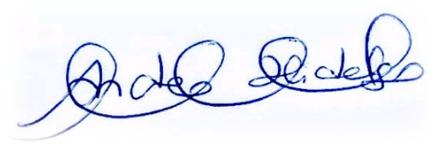 Ing. Andrea Hidalgo MaldonadoCONCEJALA METROPOLITANAPRESIDENTA DE LA COMISIÓN DE DESARROLLO PARROQUIAL